EDITAL CADASTRO RESERVA DE SELEÇÃO DE BOLSISTAS - LICENCIATURASPROGRAMA INSTITUCIONAL DE BOLSAS DE INICIAÇÃO À DOCÊNCIA (PIBID) – UFSCarA Coordenação Institucional do Programa de Bolsas de Iniciação à Docência (PIBID/CAPES-UFSCar) e a Coordenação de de Área da Licenciatura em Pedagogia Educação Matemática nos anos iniciais, informam que, no período de 24/11/2023 a 27/11/23, estão abertas as inscrições para seleção de licenciandas(os) para classificação em LISTA DE CADASTRO RESERVA para atuarem no PIBID/CAPES-UFSCar, seguindo a demanda que emergir ao longo do período de vigência do projeto, caso o(a) estudante seja chamado para assumir a vaga (dentro das disponibilidades de cotas futuras) passará a receber um valor de R$ 700,00/mês. O PIBID/UFSCar objetiva articular e coordenar atividades de Prática de Ensino; de conteúdos curriculares e extracurriculares com ações colaborativas e interdisciplinares junto às escolas públicas municipais e estaduais. Objetivos do Programa de bolsas de Iniciação à Docência (PIBID):I - Incentivar a formação de docentes em nível superior para a Educação  Básica; II - Contribuir para a valorização do magistério;- Elevar a qualidade da formação inicial de professores nos cursos de licenciatura, promovendo a integração entre Educação Superior e Educação Básica;- Inserir as(os) licenciandas(os) no cotidiano de escolas da rede pública de educação, proporcionando-lhes oportunidades de criação e participação em experiências metodológicas, tecnológicas e práticas docentes de caráter inovador e interdisciplinar que busquem a superação de problemas identificados no processo de ensino-aprendizagem;- Incentivar escolas públicas de Educação Básica, mobilizando seus professores como coformadores dos futuros docentes e tornando-as protagonistas nos processos de formação inicial para o magistério;- Contribuir para a articulação entre teoria e prática necessárias à formação dos docentes, elevando a qualidade das ações acadêmicas nos cursos de licenciatura.Estrutura do Programa de bolsas de Iniciação à Docência (PIBID):Durante sua participação no Programa, as(os) licenciandas(os) dos cursos participantes receberão uma bolsa mensal no valor de R$ 700,00 reais e atuarão sob a orientação de docentes da UFSCar (“orientadores/as”) em parceria com professores/as de escolas da Educação Básica habilitadas (“supervisores”);A carga horária de dedicação ao PIBID-UFSCar será de 8 horas semanais/32 horas mensais.Requisitos e exigências para candidatar-se como pibidiana(o):(Os documentos deverão ser enviados até às 9h do dia 27/11/2023 para o e-mail jarina.fernandes@ufscar.br Ao enviar o e-mail escreva no campo assunto “Seleção Edital Complementar Pedagogia Educação Matemática anos iniciais).Ser brasileira(o) ou possuir visto permanente no País;Estar em dia com as obrigações eleitorais;Estar regularmente matriculada(o) no curso de Licenciatura em Pedagogia da UFSCar do Campus de São Carlos, no ano de 2023. Para comprovação dessa exigência, a(o) licencianda(o) deverá enviar para o e-mail (jarina.fernandes@ufscar.br) o Histórico Escolar atualizado, obtido no sistema Siga- UFSCar (https://sistemas.ufscar.br/siga/);Ter concluído no máximo 60% da carga horária regimental do curso de licenciatura ao ingressar no programa (não pode ultrapassar os 60% no momento da inscrição). Para a comprovação deverá encaminhar o atestado de nível (obtido pelo/a licenciando/a com a coordenação do curso de Licenciatura em Pedagogia no endereço ccped@ufscar.br)Possuir bom desempenho acadêmico, evidenciado pelo histórico escolar, consoante as normas da UFSCar;Dedicar-se às atividades do PIBID, observando a carga horária mínima de trinta e duas horas mensais.Estar apta(o) a iniciar as atividades a partir de novembro e prosseguir até março de 2023.Ter preenchido currículo na Plataforma CAPES da Educação Básica, disponível no seguinte endereço: https://eb.capes.gov.br/portal/. Para comprovação desta exigência, a(o) licencianda(o) deverá enviar para jarina.fernandes@ufscar.br o arquivo em formato PDF gerado após o preenchimento do currículo na Plataforma CAPES da Educação Básica.3.9. Firmar termo de compromisso.PARÁGRAFO ÚNICO. A/O estudante de licenciatura que possua vínculo empregatício poderá ser bolsista PIBID/UFSCar, desde que não possua relação de trabalho com a UFSCar ou com a escola onde desenvolve as atividades do subprojeto;Deveres da(o) pibidiana(o) no Programa de bolsas de Iniciação à Docência (PIBID):Participar das atividades definidas pelo PIBID/UFSCar, dentre elas reuniões semanais presenciais às quartas-feiras das 17h30min às 18h45min.Dedicar-se, no período de vigência da bolsa a, no mínimo, 8 horas semanais às atividades do PIBID/UFSCar, sem prejuízo do cumprimento de seus compromissos regulares como discente;Assinar Termo de Compromisso do Programa;Restituir à Capes eventuais benefícios recebidos indevidamente do Programa, por meio de Guia de Recolhimento da União (GRU);Informar imediatamente ao/à orientador/a qualquer irregularidade no recebimento de sua bolsa;Informar ao/à orientador/a qualquer impossibilidade de conduzir as atividades relacionadas ao PIBID, incluindo participação em reuniões de equipe e outras atividades além das realizadas na escola;Elaborar relatório ou instrumento equivalente de registro com a finalidade de sistematização das	ações	desenvolvidas	durante	sua	participação	no PIBID/UFSCar/Pedagogia/Educação Matemática anos iniciais São Carlos;Apresentar formalmente os resultados parciais e finais de seu trabalho, divulgando-os nos eventos promovidos pela instituição;Participar das atividades de acompanhamento e avaliação do PIBID/UFSCar definidas pela Capes.Parágrafo único. É vedado ao bolsista do Programa de bolsas de Iniciação à Docência (PIBID) assumir a rotina de atribuições dos docentes da escola ou atividades de suporte administrativo ou operacional. Em nenhuma hipótese o bolsista poderá substituir o professor em suas atividades profissionais.Processo de SeleçãoA seleção dos bolsistas para o Projeto Institucional de Bolsas de Iniciação à Docência PIBID-UFSCar- Pedagogia Educação Matemática anos iniciais será realizada por comissão local formada pelos Cordenadores de Área do Núcleo Interdisciplinar “Pedagogia-Matemática”O/A presidente da banca ficará responsável pelo armazenamento dos documentos dos candidatos aprovados neste edital, e deverá fornecer à Coordenação Institucional quando solicitado.Etapas da seleçãoA seleção será realizada em duas etapas:A primeira etapa, de caráter eliminatório, consistirá na análise das informações e dos documentos enviados pelos/as candidatos/as como comprovação dos requisitos para inscrição:Preenchimento da ficha de inscrição ANEXO IPreenchimento do questionário ANEXO 2Histórico EscolarAtestado de NívelCurrículo gerado na Plataforma da Educação Básica.As inscrições cujas informações e/ou documentos não atendam aos requisitos do edital serão indeferidas.Os documentos deverão ser enviados até às 9h do dia 27/11/2023 para o e-mail jarina.fernandes@ufscar.br Ao enviar o e-mail escreva no campo assunto “Seleção Edital Complementar Pedagogia/Educação Matemática anos iniciais”.Dúvidas também podem ser enviadas ao e-mail indicado.A segunda etapa, de caráter classificatório, consistirá de uma entrevista (coletiva), a ser realizada pelos Coordenadores de Área do Núcleo PIBID/Pedagogia Interdisciplinar com as(os) candidatas(os) no dia 27/11/2023, às 13h (via Google Meet). A entrevista será gravada. O link de acesso será encaminhado no dia 27/11/2023 por e-mail para cada candidata(o), logo no início da tarde.Serão critérios de classificação e desempate na seleção:maior disponibilidade de horários para atuação compatíveis com as demandas das escolas parceiras;menor previsão de término do curso;menor quantidade de meses de participação no PIBID.Este Edital entra em vigor na data de sua publicação.Cronograma de Seleção:ANEXO I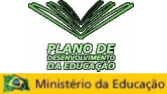 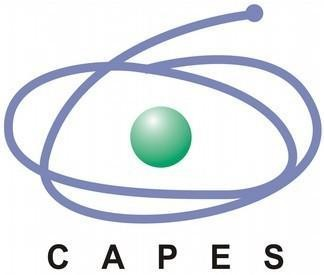 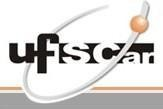 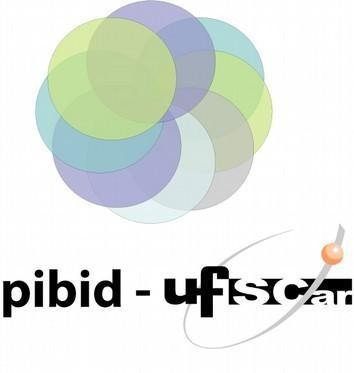 Programa Institucional de Bolsa de Iniciação à Docência – PIBID/UFSCar“PIBID: Parceria colaborativa entre universidade e escola: contribuições para a iniciação à docência”FICHA DE INSCRIÇÃO AO PROCESSO SELETIVO DE BOLSISTA - LICENCIATURAS – 2023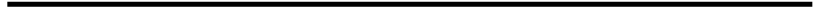 1 Caso, atualmente, não tenha conta corrente, em nenhum banco, favor providenciar a abertura da mesma assim que for comunicado de sua aprovação no PIBID-UFSCar.ANEXO IIExplicite os motivos que o (a) levaram a fazer a inscrição no PIBID-UFSCar.Justifique seu interesse em trabalhar futuramente na Educação Básica pública.Possuiu algum tipo de bolsa? Qual?Você já participou como bolsista do PIBID? Se sim, por quantos meses?Você já participou do PIBID como voluntário? Se sim, por quantos meses?Você gostaria de ser bolsista ou voluntário no PIBID?Se Indígena, qual etnia?O nome completo informado é nome social?Indique no quadro abaixo, no mínimo 8 horas semanais, que tem disponível, de segunda-feira a sábado, para desenvolver as atividades, exclusivamente, no PIBID- UFSCar: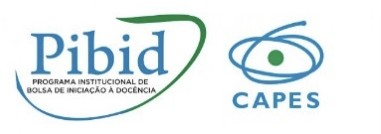 ANEXO IIITermo de CompromissoPelo presente Termo de Compromisso,    				 residente	e	domiciliado(a)		à Rua			,nº:	,	Bairro:	 		na	cidade	de 	,      CEP	,portador(a) do CPF nº	declara aceitar o apoio do Programa Institucional de Bolsa de Iniciação à Docência – PIBID/Pedagogia Educação Matemática anos iniciais, para realizar curso de licenciatura em		, junto a Universidade Federal de São Carlos – UFSCar subordinando-se às normas aplicáveis à concessão, e em caráter irrevogável e irretratável, como participante desse programa que envolve a escola pública, a universidade e a CAPES, os compromissos e obrigações enumerados a seguir: I – apresentar um excelente desempenho e cumprir o regulamento correspondente ao curso no âmbito do PIBID; II – não interromper ou desistir do curso sem que sejam fornecidas, e acolhidas pela Coordenação de Acompanhamento do PIBID-UFSCar justificativas para análise do caso; III – restituir o investimento realizado pelo PIBID, se identificado pagamento indevido, ou na hipótese de interrupção não autorizada, em face de infração às obrigações assumidas ou inexatidão das informações fornecidas; e IV – compartilhar conhecimentos adquiridos a meus colegas de trabalho, informalmente ou em eventos acadêmicos que, a critério do PIBID-UFSCar , sejam promovidos com esta finalidade. Ao firmar o presente Termo, declaro não possuir vínculo com outras agências de fomento, e ainda estar ciente de que a inobservância dos termos de compromisso e responsabilidade aqui assumidos implica suspensão e/ou cancelamento de minha participação no projeto, ficando sujeito às demais sanções previstas na Portaria Interministerial nº 127/08 de 27/05/2008.São Carlos,	de	de	.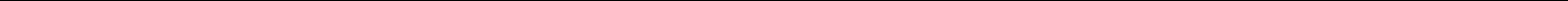 Assinatura do(a) Licenciando(aEtapaDatas e informaçõesPublicação	do	Edital PIBID-UFSCar e divulgação24/11/2023Período de inscriçãode 24/11/2023 até as 9h de 27/11/23. A inscrição consistirá no preenchimento de dados e envio dos seguintes documentos	para	o	e-mail (jarina.fernandes@ufscar.br: - Atestado de nível (obtido pelo/a licenciando/a com a coordenação do curso de Licenciatura em Pedagogia no endereço ccped@ufscar.br) - Histórico escolar (obtido pelo licenciandoa em https://sistemas.ufscar.br/siga/) - Arquivo PDF do Currículo cadastrado na plataforma CAPES daEducação Básica (obtido pelo licenciando em: https://eb.capes.gov.br/portal/ ) – Ficha de inscrição (ANEXO I) – Questionário respondido (ANEXO II).Manual de orientações para preenchimento do currículo na Plataforma: https://www.capes.gov.br/images/novo_portal/documento s/plataforma_educacao_basica/18122019_MANUAL_DO_ USUARIO_2011ª Etapa (Análise dos requisitos e exigências) - Eliminatória27/11/23Serão analisadas as informações fornecidas pelos candidatos como comprovação dos requisitos para inscrição. As inscrições cujas informações não atendam aos requisitos e exigências do edital serão indeferidas. O link da entrevista será encaminhado por email das(os) candidatas(os) inscritas(os).2ª etapa (Entrevistas online – Classificatória)27/11/23A entrevista online ocorrerá via GoogleMeet e será gravada. A entrevista começará às 13 horas.Divulgação	do	resultado preliminar27/11/23Local de divulgação: https://www.pibid.ufscar.br/Recebimento de recursos27/11/23Os recursos serão recebidos via email jarina.fernandes@ufscar.br até 18h.Respostas aos recursosAté 27/11/23As	respostas	serão	enviadas	por	email	aos/às interessados/asDivulgação do resultado final27/11/23Local de divulgação:  https://www.pibid.ufscar.br/Assinatura	do	Termo	de Compromisso (ANEXO III) 27/11/23Início e término das atividadesNovembro de 2023 a Março de 2024Nome:Nome:RA:Curso:Ingresso no curso de graduação (ano):Ingresso no curso de graduação (ano):Expectativa do término do curso de licenciatura (ano):Expectativa do término do curso de licenciatura (ano):E-mail:E-mail:Telefones para contato:Telefones para contato:Endereço:Endereço:RG:CPF:Data de nascimento:Nacionalidade:Dados bancários1 (obrigatoriamente conta corrente. Preferencialmente Banco público).A CAPES não aceita conta do tipo poupança ou investimento.Dados bancários1 (obrigatoriamente conta corrente. Preferencialmente Banco público).A CAPES não aceita conta do tipo poupança ou investimento.Código do Banco:Código do Banco:Nome do banco:Nome do banco:Número da agência (com DV):Número da agência (com DV):Nome/cidade da agência:Nome/cidade da agência:Número da conta corrente:Número da conta corrente:HoráriosSEGUNDATERÇAQUARTAQUINTASEXTASÁBADOManhãTardeNoite